Приложение №1Рисунок 1.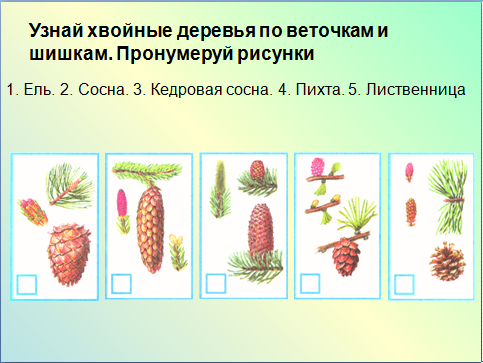 Рисунок 2.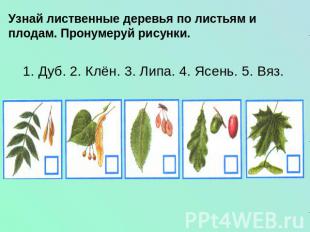 Приложение №2Приокско-Террасный заповедник расположен в южной части Московской области на левом берегу Оки. Основная часть территории — леса, главным образом сосновые и смешанные с березой, елью, дубом и липой. Из 1100 видов растений, встречающихся в Московской области, в пределах охраняемой территории отмечено около 895. Есть небольшие сфагновые болота с типичными северными видами — росянкой, клюквой, ягелем и уникальные участки со степной растительностью, представленной ковылем, типчаком, лесным тюльпаном и другими видами. Основными целями работы Приокско-Террасного государственного природного биосферного заповедника являются:- Сохранение и восстановление природных экосистем и ландшафтов, типичных для центра Восточно-Европейской равнины, их генетического фонда уникальных и редких видов;- Наблюдения за динамикой экосистем и их отдельных компонентов на территории, исключенной из хозяйственного использования, проведения комплексного экологического мониторинга;- Сохранение и изучения уникальных степных растительных сообществ, известных под названием «Окская флора»;Приокско-Террасный заповедник — научно-исследовательское учреждение, где изучается природа, развивающаяся по естественным законам без вмешательства человека. Флора заповедника представлена 895 видами высших сосудистых растений, фауна -  10 видами амфибии,  5 видами рептилий,  140 видами птиц, 57 видами млекопитающих и более 900 видов почвенных беспозвоночных.Особое внимание уделяется охране и восстановлению редких видов.В 1948 г. на территории заповедника был создан зубровый питомник, в ноябре этого же года из Польши были завезены 2 пары чистокровных зубров и в 1951 г. еще три беловежских зубра. В дальнейшем племенное стадо питомника комплектовалось из местного молодняка. Для этого в первые годы существования питомника в нем оставляли всех родившихся здесь зубриц, а самцов завозили из Польши, Голландии, Швеции, Финляндии.Приложение№3Дети не должны разводить костер одни, без взрослых.Рядом с костром не должно быть предметов, которые могут загореться.Нельзя разводить костер под деревьями.Перед разжиганием костра надо приготовить топливо.Костер лучше разводить на старом кострище. Если его нет, то лопатой надо снять дерн и разводить костер в образовавшейся яме.Нельзя разводить костер зажигалкой.Обязательно наблюдайте за горящим костром.Уходя, надо погасить костер: залить водой или засыпать землей.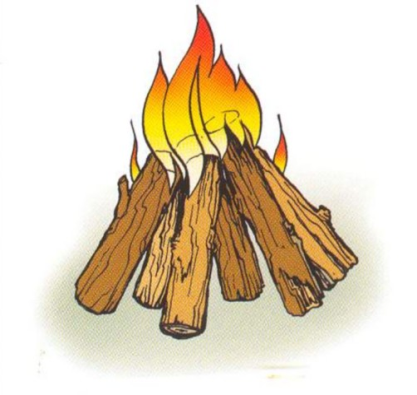 